Prot. n.: 011-46/2016Datum:  20.9.2016Z  A  P  I  S  N  I  K10.  redne seje Odbora za družbene dejavnosti,ki je bila v torek, 20. septembra 2016, s pričetkom ob 18.30 uri, v sejni sobi v pritličju Občine Izola, Sončno nabrežje 8, 6310 Izola.Prisotni člani: Romina Kralj, Ambra Šlosar Karbič, Matej Vatovec, Deniz Ajse Altinoz, Saša Glavaš in Vesna Hrovatin PečaričOdsotni člani: Martina Soban, Marjetka Popovski, Manca VadnjalOstali prisotni: Miran Žlogar, vodja Urada za družbene dejavnosti Občine Izola,Iztok Škerlič, direktor JZP Izola,Nina Kasal, prevajalka Občine Izola.Predsednica je ugotovila, da je Odbor za družbene dejavnosti sklepčen, saj je bilo prisotnih šest (6) od devetih (9) članov.Predsednica je odprla razpravo o dnevnem redu.Glede na to, da ni bilo razpravljavcev, je predsednica dala na glasovanje predlog dnevnega reda. Dnevni red:potrditev zapisnika 9. redne seje Odbora za družbene dejavnosti z dne 28. 06. 2016;predlog letnega programa dela, ki vključuje finančni načrt Javnega zavoda za spodbujanje podjetništva in razvojne projekte Občine Izola za leto 2016;predlog Sporazuma o oblikovanju in vzdrževanju Arheološkega parka Simonov zaliv.Dnevni red je bil soglasno sprejet. Od 6 prisotnih članov Odbora za družbene dejavnosti se jih je 6 opredelilo, 6 jih je glasovalo za in nihče proti. K  točki 1 Potrditev zapisnika 9. redne seje Odbora za družbene dejavnosti z dne 28. 06. 2016Predsednica je odprla razpravo o zapisniku.Ker ni bilo razpravljavcev, je predsednica dala na glasovanje potrditev zapisnika 9. redne seje z dne 28. 06. 2016.Zapisnik je bil soglasno sprejet, od 6 prisotnih članov Odbora za družbene dejavnosti se jih je 6 opredelilo, 6 jih je glasovalo za, nihče proti.K  točki 2 Predlog letnega programa dela, ki vključuje finančni načrt Javnega zavoda za spodbujanje podjetništva in razvojne projekte Občine Izola za leto 2016Direktor JZP Izola, g. Iztok Škerlič je podal predstavitev letnega programa dela, ki vključuje finančni načrt JZP Izola za leto 2016.  Predsednica je odprla razpravo.V razpravi so sodelovali Romina Kralj, Saša Glavaš, Deniz Ajse Altinoz, Vesna Hrovatin Pečarič, Miran Žlogar in Iztok Škerlič.Ker ni bilo več razpravljavcev, je predsedujoča zaključila razpravo in dala na glasovanje naslednji sklep:S K L E POdbor za družbene dejavnosti je obravnaval predlog sklepa o Letnem programu dela, ki vključuje finančni načrt Javnega zavoda za spodbujanje podjetništva in razvojne projekte Občine Izola za leto 2016 in predlaga Občinskemu svetu, da nanj da soglasje.Sklep je bil soglasno sprejet, od 6 prisotnih članov se jih je 6 opredelilo, 6 jih je glasovalo za, nihče proti.Ob 19.13 uri je direktor JZP Izola, g. Iztok Škerlič, zapustil sejo.K  točki 3 predlog Sporazuma o oblikovanju in vzdrževanju Arheološkega parka Simonov zaliv Miran Žlogar, vodja Urada za družbene dejavnosti Občine Izola, je predstavil predlog Sporazuma o oblikovanju in vzdrževanju Arheološkega parka Simonov zaliv.Predsednica je odprla razpravo.V razpravi so sodelovali Saša Glavaš in Miran Žlogar.Ker ni bilo več razpravljavcev, je predsedujoča zaključila razpravo in dala na glasovanje naslednji sklep:SKLEPOdbor za družbene dejavnosti je obravnaval predlog Sporazuma o oblikovanju in vzdrževanju arheološkega parka Simonov zaliv in ga predlaga Občinskemu svetu v obravnavo in sprejem.Sklep je bil soglasno sprejet. Od 6 prisotnih članov Odbora za družbene dejavnosti se jih je 6 opredelilo, 6 jih je glasovalo za in nihče proti. Predsedujoča je sejo zaključila ob 19.25 uri.Zapisala:Nina Kasal                                                                                                                  P r e d s e d n i c a                                                                                                           Romina Kralj, l.r.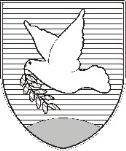 OBČINA IZOLA – COMUNE DI ISOLAOBČINSKI SVET – CONSIGLIO COMUNALEOdbor za družbene dejavnostiComitato per le attività socialiSončno nabrežje 8 – Riva del Sole 8	6310 Izola – IsolaTel: 05 66 00 100, Fax: 05 66 00 110E-mail: posta.oizola@izola.siWeb: http://www.izola.si/